Муниципальное бюджетное дошкольное образовательное учреждение детский сад № Отчет о результатах самообследования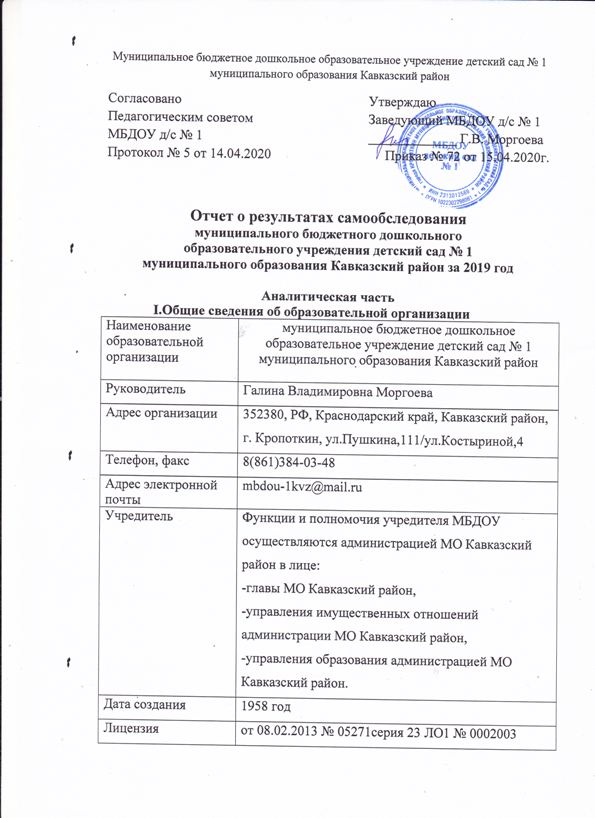 муниципального бюджетного дошкольного образовательного учреждения детский сад № 1 муниципального образования Кавказский район за 2019 годАналитическая частьI.Общие сведения об образовательной организацииМуниципальное бюджетное дошкольное образовательное учреждение детский сад № 1 города Кропоткин муниципального образования Кавказский район (МБДОУ д/с № 1) расположено в частном секторе города, недалеко от детского сада расположены следующие предприятия: овощная база, ж.д. станция «Кавказская», ОАО «СЭМ».Детский сад расположен в приспособленном здании. Общая площадь территории 1605 кв. м, застроенная площадь составляет 522 кв. м., из них площадь помещений, используемых непосредственно для нужд образовательного процесса,249 кв. м.Цель деятельности Детского сада – осуществление образовательной деятельности по реализации образовательных программ дошкольного образования.Предметом деятельности Детского сада является формирование общей культуры, развитие физических, интеллектуальных, нравственных, эстетических и личностных качеств, формирование предпосылок учебной деятельности, сохранение и укрепление здоровья воспитанников.Режим работы Детского сада:Рабочая неделя – пятидневная, с понедельника по пятницу. Длительность пребывания детей в группах– 10,5 часов. Режим работы групп – с 7:00 до 17:30.II. Система управления организацииУправление Детским садом осуществляется в соответствии с действующим законодательством и уставом Детского сада.Управление Детским садом строится на принципах единоначалия и коллегиальности. Коллегиальными органами управления являются: совет МБДОУ, педагогический совет, общее собрание работников. Единоличным исполнительным органом является руководитель – заведующий.Органы управления, действующие в Детском садуСтруктура и система управления соответствуют специфике деятельности Детского сада.III. Оценка образовательной деятельностиОбразовательная деятельность в Детском саду организована в соответствии с Федеральным законом от 29.12.2012 № 273-ФЗ «Об образовании в Российской Федерации», ФГОС дошкольного образования, СанПиН 2.4.1.3049-13 «Санитарно-эпидемиологические требования к устройству, содержанию и организации режима работы дошкольных образовательных организаций».Образовательная деятельность ведется на основании утвержденной основной общеобразовательной программы дошкольного образования МБДОУ д/с № 1, которая составлена в соответствии с ФГОС дошкольного образования, с учетом примерной основной общеобразовательной программы дошкольного образования («От рождения до школы» под ред. Н.Е. Вераксы), санитарно-эпидемиологических правил и нормативов, с учетом недельной нагрузки.В группах компенсирующей направленности используется утвержденная адаптированная основная образовательная программа для детей с тяжелыми нарушениями речи (общим недоразвитием речи) с 5 до 7 лет, которая составлена в соответствии с ФГОС дошкольного образования, санитарно-эпидемиологическими правилами и нормативами, представляет собой интеграцию примерной общеобразовательной программы дошкольного образования («От рождения до школы» под ред. Н.Е. Вераксы) и специальных коррекционно-развивающих программ («Примерная адаптированная программа коррекционно-развивающей работы в группе компенсирующей направленности ДОО для детей тяжелыми нарушениями речи (ОНР) с 3 до 7 лет» под ред.   В.Н. Нищевой и «Коррекционное обучение и воспитание детей 5 и 6 – летнего возраста с общим недоразвитием речи» Т.Б Филичевой и Г.В. Чиркиной).Детский сад посещают 88 воспитанников в возрасте от 2 до 7 лет. В Детском саду сформировано 3 группы общеразвивающей направленности. Из них:− 1 вторая младшая группа –20детей;− 1 средняя группа – 21ребёнок;− 1 старшая группа – 23ребёнка;2 группы компенсирующей направленности−  подготовительная к школе группа – 12 детей;- 2 подготовительная к школе группа – 12 детей.Диаграмма о количестве детей с ОВЗ и обучающихся по АООП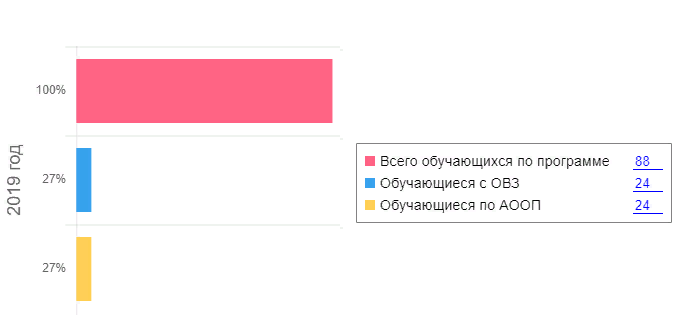 Уровень развития детей анализируется по целевым ориентирам ФГОС. Разработаны карты педагогического мониторинга освоения основной общеобразовательной программы дошкольного образования Детского сада (ООП Детского сада) в каждой возрастной группе. Карты включают анализ уровня развития целевых ориентиров детского развития и качества освоения образовательных областей. Так, результаты качества освоения ООП Детского сада на конец 2019 года выглядят следующим образом:Результаты педагогического мониторинга показывают преобладание детей с высоким и средним уровнями развития при прогрессирующей динамике на конец учебного года, что говорит о результативности образовательной деятельности в Детском саду.Воспитательная работаЧтобы выбрать стратегию воспитательной работы, в 2019 году проводился анализ состава семей воспитанников.Характеристика семей по составуХарактеристика семей по количеству детейВоспитательная работа строится с учетом индивидуальных особенностей детей, с использованием разнообразных форм и методов, в тесной взаимосвязи воспитателей, специалистов и родителей. Детям из неполных семей уделяется большее внимание в первые месяцы после зачисления в Детский сад.Дополнительное образованиеВ 2019 году в Детском саду работал кружок на платной основе по направлению:1. Социально-педагогическое: «Обучение школьной жизни» по обучению детей дошкольного возраста чтению. В дополнительном образовании задействовано 15 детей Детского сада (старший возраст).IV. Оценка функционирования внутренней системы оценки качества образованияВ Детском саду утверждено положение о внутренней системе оценки качества образования от 03.09.2015г. Мониторинг качества образовательной деятельности в 2019 году показал хорошую работу педагогического коллектива по всем показателям.Состояние здоровья и физического развития воспитанников удовлетворительные. 90 процентов детей успешно освоили образовательную программу дошкольного образования в своей возрастной группе. Воспитанники подготовительных групп показали высокие показатели готовности к школьному обучению. В течение года воспитанники Детского сада успешно участвовали в конкурсах и мероприятиях различного уровня.В период с 08.10.2019 по 12.10.2019 проводилось анкетирование 80 родителей, получены следующие результаты:− доля получателей услуг, положительно оценивающих доброжелательность и вежливость работников организации, –85%;− доля получателей услуг, удовлетворенных компетентностью работников организации, – 78 %;− доля получателей услуг, удовлетворенных материально-техническим обеспечением организации, – 70%;− доля получателей услуг, удовлетворенных качеством предоставляемых образовательных услуг, – 84%− доля получателей услуг, которые готовы рекомендовать организацию родственникам и знакомым, – 92%.Анкетирование родителей показало высокую степень удовлетворенности качеством предоставляемых услуг.Диаграмма.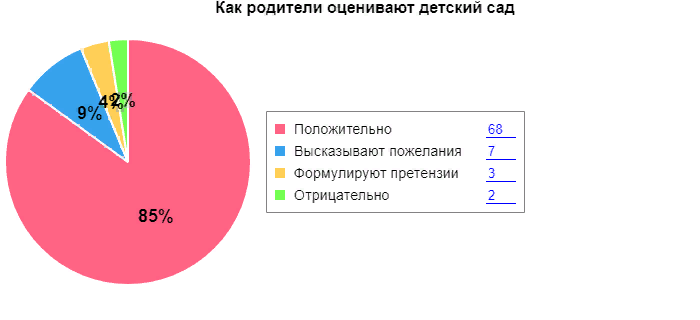 V. Оценка кадрового обеспеченияДетский сад укомплектован педагогами на 100 процентов согласно штатному расписанию. Всего работают 10 человек. Педагогический коллектив Детского сада насчитывает 2 специалистов. Соотношение воспитанников, приходящихся на 1 взрослого:− воспитанник/педагоги – 8,8/1;− воспитанники/все сотрудники – 3,5/1.Распределение педагогов по квалификационным категориям:  - Высшая категория - 4 чел. - Первая категория – 2 чел. - Соответствие должности – 2 чел. Курсы повышения квалификации в 2019году прошли 5воспитателей Детского сада, из них 1 педагог на конец 2019 года проходит обучение в вузе по педагогическим специальностям.По итогам 2019 года Детский сад готов перейти на применение профессиональных стандартов. Из 10 педагогических работников Детского сада 8 соответствуют квалификационным требованиям профстандарта «Педагог». Их должностные инструкции соответствуют трудовым функциям, установленным профстандартом «Педагог».Диаграммы с характеристиками кадрового состава Детского садаВ 2019году педагоги Детского сада приняли участие и получили награды:- Призеры и лауреаты муниципального этапа конкурса «Мой лучший урок – 2019»- Лауреат муниципального конкурса «Живая классика – 2019»- Участие в муниципальной выставке «Масленица - 2019»- Участие в районном конкурсе, посвященном Дню семьи.- Лауреаты районного конкурса детского творчества «Люблю тебя, мой край»- Лауреат районного конкурса  детского творчества «Зимушка хрустальная»- Старший воспитатель Калиянц Л.С. в течение года вела районную «Школу молодого специалиста»Детский сад укомплектован кадрами полностью. Педагоги постоянно повышают свой профессиональный уровень, эффективно участвуют в работе методических объединений, знакомятся с опытом работы своих коллег и других дошкольных учреждений, а также саморазвиваются. В 2019г. педагоги Детского сада приняли участие: В течение года работала  районная «Школа молодого специалиста»Февраль  - РМО «Трансляция опыта практических результатов профессиональной деятельности воспитателей»
        Март – РМО «Организация и планирование работы логопеда с детьми ОВЗ»Апрель  - РМО «Теория и практика обучения дошкольников игре на музыкальных инструментах»Октябрь – РМО «Особенности содержания деятельности ДОУ по реализации ФГОС»Октябрь – РМО «Формирование у дошкольников основы безопасности жизнедеятельности»Октябрь - «Проектная деятельность в работе учителя-логопеда»Все это в комплексе дает хороший результат в организации педагогической деятельности и улучшении качества образования и воспитания дошкольников.VI. Оценка учебно-методического и библиотечно-информационного обеспеченияВ Детском саду библиотека является составной частью методической службы. Библиотечный фонд располагается в методическом кабинете, кабинетах специалистов, группах детского сада. Библиотечный фонд представлен методической литературой по всем образовательным областям основной общеобразовательной программы дошкольного образования МБДОУ д/с № 1, детской художественной литературой, периодическими изданиями, а также другими информационными ресурсами на различных электронных носителях. В каждой возрастной группе имеется банк необходимых учебно-методических пособий, рекомендованных для планирования воспитательно-образовательной работы в соответствии с обязательной частью ООП.В 2019 году Детским садом пополнялся учебно-методический комплект к основной общеобразовательной программе дошкольного образования в соответствии с ФГОС и методическим комплектом к программе «От рождения до школы» Н.Е.Вераксы.Оборудование и оснащение методического кабинета достаточно для реализации образовательных программ. В методическом кабинете созданы условия для возможности организации совместной деятельности педагогов. Информационное обеспечение Детского сада включает:− Информационно-телекоммуникационное оборудование: компьютер – 4;принтер – 3; сканер – 1; телевизор – 1; музыкальный центр – 2; аудиомагнитофон – 2; видеомагнитофон – 1; DVD-плейер – 1.- Мультимедийное оборудование – 1 комплект− программное обеспечение – позволяет работать с текстовыми редакторами, Интернет-ресурсами, фото-, видеоматериалами, графическими редакторами.В Детском саду учебно-методическое и информационное обеспечение достаточное для организации образовательной деятельности и эффективной реализации образовательных программ.VII. Оценка материально-технической базыВ Детском саду сформирована материально-техническая база для реализации образовательных программ, жизнеобеспечения и развития детей. В Детском саду оборудованы помещения:− групповые помещения – 4;− кабинет заведующего – 1;− методический кабинет – 1;− кабинет музыкального руководителя – 1;− кабинет учителя - логопеда− пищеблок – 1;− прачечная – 1;− медицинский кабинет – 1;При создании предметно-развивающей среды воспитатели учитывают возрастные, индивидуальные особенности детей своей группы. Оборудованы групповые комнаты, включающие игровую, познавательную, обеденную зоны.В 2019 году в Детском саду был проведен: - косметический ремонт зданий, сооружений и территории ДОУ, - ремонт группового помещения младшей группы и буфетной детей младшего возраста;- приобретено новое оборудование на игровые участки.Материально-техническое состояние Детского сада и территории соответствует действующим санитарно-эпидемиологическим требованиям к устройству, содержанию и организации режима работы в дошкольных организациях, правилам пожарной безопасности, требованиям охраны труда.Результаты анализа показателей деятельности организацииДанные приведены по состоянию на 29.12.2019.Анализ показателей указывает на то, что Детский сад имеет достаточную инфраструктуру, которая соответствует требованиям СанПиН 2.4.1.3049-13 «Санитарно-эпидемиологические требования к устройству, содержанию и организации режима работы дошкольных образовательных организаций» и позволяет реализовывать образовательные программы в полном объеме в соответствии с ФГОС ДОО.Детский сад укомплектован достаточным количеством педагогических и иных работников, которые имеют высокую квалификацию и регулярно проходят повышение квалификации, что обеспечивает результативность образовательной деятельности.Наименование образовательной организациимуниципальное бюджетное дошкольное образовательное учреждение детский сад № 1 муниципального образования Кавказский районРуководительГалина Владимировна МоргоеваАдрес организации352380, РФ, Краснодарский край, Кавказский район, г. Кропоткин, ул.Пушкина,111/ул.Костыриной,4  Телефон, факс8(861)384-03-48Адрес электронной почтыmbdou-1kvz@mail.ruУчредительФункции и полномочия учредителя МБДОУ осуществляются администрацией МО Кавказский район в лице:-главы МО Кавказский район,-управления имущественных отношений администрации МО Кавказский район,-управления образования администрацией МО Кавказский район.Дата создания1958 годЛицензия от 08.02.2013 № 05271серия 23 ЛО1 № 0002003Наименование органаФункцииЗаведующийКонтролирует работу и обеспечивает эффективное взаимодействие структурных подразделений организации, утверждает штатное расписание, отчетные документы организации, осуществляет общееруководство Детским садомРодительский совет МБДОУРассматривает вопросы:- совершенствования условий для осуществления охраны жизни и здоровья, свободного и гармоничного развития личности ребенка;- защиты законных прав и интересов детей;- организации и проведении массовых мероприятий;- организации работы с родителями (законными представителями) воспитанников, посещающих МБДОУ, по разъяснению их прав и обязанностей, значению всестороннего воспитания ребенка в семье, взаимодействию семьи и МБДОУ в вопросах воспитания.Педагогический советОсуществляет текущее руководство образовательной деятельностью Детского сада, в том числе рассматривает вопросы:− развития образовательных услуг;− регламентации образовательных отношений;− разработки образовательных программ;− выбора учебников, учебных пособий, средств обучения и воспитания;− материально-технического обеспечения образовательного процесса;− аттестации, повышении квалификации педагогических работников;− координации деятельности методических объединенийОбщее собрание работниковРеализует право работников участвовать в управлении образовательной организацией, в том числе:− участвовать в разработке и принятии коллективного договора, Правил трудового распорядка, изменений и дополнений к ним;− принимать локальные акты, которые регламентируют деятельность образовательной организации и связаны с правами и обязанностями работников;− разрешать конфликтные ситуации между работниками и администрацией образовательной организации;− вносить предложения по корректировке плана мероприятий организации, совершенствованию ее работы и развитию материальной базыУровень развития целевых ориентиров детского развитияВыше нормыВыше нормыНормаНормаНиже нормыНиже нормыИтогоИтогоУровень развития целевых ориентиров детского развитияКол-во%Кол-во%Кол-во%Кол-во% воспитанников в пределе нормыУровень развития целевых ориентиров детского развития3236,365259,0944,558895,45Качество освоения образовательных областей3742,044652,2755,688894,74Разделы образовательных областейПодготовительная группаПодготовительная группаПодготовительная группаРазделы образовательных областейнизкий уровеньсредний уровеньвысокий уровеньФизическое развитие4%52%44%Познавательное развитие-35%65%Речевое развитие3%57%40%Художественно-эстетическое развитие5%60%35%Социально-коммуникативное развитие-70%30%ИТОГО в среднем по группе в %2,4%54,8%42,8%Состав семьиКоличество семейПроцент от общего количества семей воспитанниковПолная7181%Неполная с матерью1719%Неполная с отцом--Оформлено опекунство--Количество детей в семьеКоличество семейПроцент от общего количества семей воспитанниковОдин ребенок3236Два ребенка4146Три ребенка и более1517ПоказателиЕдиница измеренияКоличествоОбразовательная деятельностьОбразовательная деятельностьОбразовательная деятельностьОбщее количество воспитанников, которые обучаются по программе дошкольного образованияв том числе обучающиеся:человек88в режиме полного дня (8–12 часов)человек88в режиме кратковременного пребывания (3–5 часов)человек0в семейной дошкольной группечеловек0по форме семейного образования с психолого-педагогическим сопровождением, которое организует детский садчеловек0Общее количество воспитанников в возрасте до трех летчеловек0Общее количество воспитанников в возрасте от трех до восьми летчеловек88Количество (удельный вес) детей от общей численности воспитанников, которые получают услуги присмотра и ухода, в том числе в группах: человек (процент)8–12-часового пребываниячеловек (процент)88(100%)12–14-часового пребываниячеловек (процент)0 (0%)круглосуточного пребываниячеловек (процент)0 (0%)Численность (удельный вес) воспитанников с ОВЗ от общей численности воспитанников, которые получают услуги:человек (процент)по коррекции недостатков физического, психического развития, ОНРчеловек (процент)24 (27%)обучению по образовательной программе дошкольного образованиячеловек (процент)24 (27%)присмотру и уходучеловек (процент)24 (27%)Средний показатель пропущенных по болезни дней на одного воспитанникадень4,0Общая численность педработников, в том числе количество педработников:человек10с высшим образованиемчеловек2высшим образованием педагогической направленности (профиля)человек2средним профессиональным образованиемчеловек8средним профессиональным образованием педагогической направленности (профиля)человек8Количество (удельный вес численности) педагогических работников, которым по результатам аттестации присвоена квалификационная категория, в общей численности педагогических работников, в том числе:человек (процент)0 (0%)с высшейчеловек (процент)0 (0%)первойчеловек (процент)0 (0%)Количество (удельный вес численности) педагогических работников в общей численности педагогических работников, педагогический стаж работы которых составляет:человек (процент)до 5 летчеловек (процент)0 (0%)больше 30 летчеловек (процент)5 (50%)Количество (удельный вес численности) педагогических работников в общей численности педагогических работников в возрасте:человек (процент)до 30 летчеловек (процент)0 (0%)от 55 летчеловек (процент)5 (50%)Численность (удельный вес) педагогических и административно-хозяйственных работников, которые за последние 5 лет прошли повышение квалификации или профессиональную переподготовку, от общей численности таких работниковчеловек (процент)12(100%)Численность (удельный вес) педагогических и административно-хозяйственных работников, которые прошли повышение квалификации по применению в образовательном процессе ФГОС, от общей численности таких работниковчеловек (процент)5 (45%)Соотношение «педагогический работник/воспитанник»человек/человек8,8/1Наличие в детском саду:да/нетмузыкального руководителяда/нетдаинструктора по физической культуреда/нетнетучителя-логопедада/нетдалогопедада/нетнетучителя-дефектологада/нетнетпедагога-психологада/нетнетИнфраструктураИнфраструктураИнфраструктураОбщая площадь помещений, в которых осуществляется образовательная деятельность, в расчете на одного воспитанникакв. м2Площадь помещений для дополнительных видов деятельности  воспитанниковкв. м10Наличие в детском саду:да/нетфизкультурного залада/нетнетмузыкального залада/нетнетпрогулочных площадок, которые оснащены так, чтобы удовлетворить потребность воспитанников в физической активности и игровой деятельности на улицеда/нетда